ООО «Агрохимсервис»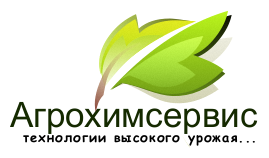 Адрес: . Воронеж ул. Ломоносова 116, оф.3ИНН/КПП  3666150692 / 366601001ОКПО  83637628, ОГРН  1083668004826Расчетный счет № 40702810214000000797в Воронежском РФ ОАО "Россельхозбанк" г. Воронежкорр. счет  30101810700000000811БИК  042007811Сайт: http://agrohim-36.ru   e-mail: ahs36@yandex.ru, agrohim-service@mail.ru Тел./факс: 8(903)-655-81-14, 8 (473) 261-81-28, 253-91-80Прайс-лист на препараты  от 04.04.2016Примечание: По нормам расхода затраты на гектарную  стоимость уменьшаться на 30% по сравнению с аналогами. Менеджер Владимиров Ярослав тел  8(903)-655-8114НазваниеФасовка, кгПроизводительЦеназа 1 кг, рубОписание, составАЛГА 10001, 4Швейцария   1450Органоминеральное удобрение из морских водорослей. Содержит макро-, мезо и микроэлементы в хелатной форме. Способствует быстрому росту и развитию, повышению урожайности и улучшению качества продукцииСАМИНО ПРО1,5 Швейцария   849Жидкий  антистрессовый биостимулятор содержащий  аминокислоты Тирозин, Аргинин, Аланин, Лизин, Пролин, Глутамин.  Стимулирует физиологию и рост при совмещении с подкормками усиливают действие удобрений , играя роль транспортного агента.РУТЕР1,5Швейцария1325Биостимулятор для развития корневой системы, помогает растению пережить травмы при пересадке  и различные неблагоприятные факторы. Растения обработанные РУТЕРОМ быстрее поглощают воду и питательные вещества , тем самым процессы фотосинтеза  начинаются раньше, а процесс созревания происходит быстрее и более равномерно.ЛЕЙЛИ 2000 ПРО1,4 кгШвейцария1290Сбалансированная смесь микроэлементов в хелатной форме на основе экстракта морских водорослей . Эффективный комплекс для стимулирования всхожести и энергии прорастания семян, увеличивает сопротивляемость болезням в начальной фазе роста  Способствует быстрому росту и увеличению урожайности и улучшению качества выращенной продукцииБОРО ПРО 1,5Швейцария840Органоминеральное  удобрение  раствор бора в хелатной форме. Улучшает  передвижение ростовых веществ из листьев к  органам плодоношения.Способствует, лучшему прорастанию пыльцы, устраняет опадание завязей и усиливает развитие репродуктивных органов. Улучшение борного питания ведёт к увеличению сахаристости и  содержания витамина  С Мастер ГринПРО Тотал1,5Швейцария1289Меза и микро элементы в комплексе с аминокислотами в хелатной формеCa, Fe, Zn, N, Cu, Mn, Mg, Mo, Активизирую прцессы дыхания, формирования репродуктивных органов, накопления витаминов, ростовых веществ(ауксинов),повышают засухо-, холодо- и жароустойчивость растений не требует разбавления применяется для листовых подкормокГУМИФУЛ ПРО 1,2,5,20Швейцария912Улучшают свойства почвы и иммунитет растений.Гуминовые кислоты и монобактерия стимулируют развитее полезных почвенных микроорганизмов что способствует восстановлению почвы и накоплению гумуса. Олигосахариды способствуют синтезу фитоалексинов-внутренних растительных антибиотиков, а наличие калия способствует естественному повышению иммунитетаСостав(хитозан, азот, калий, микроэлементы, органические вещества гуаминовые и фульвокислоты, бактерия триходерма, аминокислоты, олигосахариды)ДАБЛ ВИН2.5, 4,10, 25Швейцария250Питание и подкормка растений Полностью растворимое микрокристаллическое органоминеральное удобрение        НПК +              Микроэлементы в хелатной форме. Содержит весь комплекс макро и микроэлементов(SE, N в амидной форме, P2O5, K2O,S,B,Mo,Mg,Zn, Cu)Идеально подходит для некорневых подкормок.